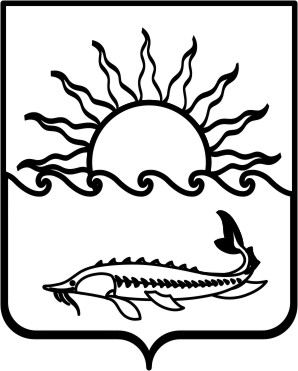 Р Е Ш Е Н И Е  СОВЕТА МУНИЦИПАЛЬНОГО ОБРАЗОВАНИЯПРИМОРСКО-АХТАРСКИЙ  РАЙОНпятого созываот  27 февраля   2015  года                                                                             № 548город Приморско-Ахтарск О подведении итогов районного конкурса на звание «Лучший орган территориального общественного самоуправления» в муниципальном образовании Приморско-Ахтарский район за 2014 годВ целях реализации статьи 27 Федерального закона от 6 октября 2003 года № 131-ФЗ «Об общих принципах организации местного самоуправления в Российской Федерации», в соответствии с постановлением Законодательного Собрания Краснодарского края от 28 февраля 2007 года № 2936-П «О краевом конкурсе на звание «Лучший орган территориального общественного самоуправления», решением Совета муниципального образования Приморско-Ахтарский район от 25 января 2012 года № 221 «О районном конкурсе на звание «Лучший орган территориального общественного самоуправления» в муниципальном образовании Приморско-Ахтарский район», Совет муниципального образования Приморско-Ахтарский район РЕШИЛ:1. Утвердить итоги районного конкурса на звание «Лучший орган территориального общественного самоуправления» в муниципальном образовании Приморско-Ахтарский район за 2014 год.2. Признать победителями районного конкурса на звание «Лучший орган территориального общественного самоуправления» в муниципальном образовании Приморско-Ахтарский район за 2014 год:Совет территориального общественного самоуправления № 2 г. Приморско-Ахтарска Приморско-Ахтарского городского поселения Приморско-Ахтарского района (руководитель – Денисова Галина Ивановна) – 1 место;Совет территориального общественного самоуправления № 3 хутора Морозовский Бородинского сельского поселения Приморско-Ахтарского района (руководитель – Десятерикова Бернагуль Кадыровна) – 2 место;Совет территориального общественного самоуправления № 1 села Пригородного Приазовского сельского поселения Приморско-Ахтарского района (руководитель – Нестеренко Владимир Иванович) – 3 место.3. Направить сведения о победителях районного конкурса на звание «Лучший орган территориального общественного самоуправления» в муниципальном образовании Приморско-Ахтарский район за 2014 год в Законодательное Собрание Краснодарского края для участия в краевом конкурсе на звание «Лучший орган территориального общественного самоуправления».4. Опубликовать настоящее решение в средствах массовой информации.5. Контроль за выполнением настоящего решения возложить на постоянную депутатскую комиссию Совета муниципального образования Приморско-Ахтарский район по вопросам местного самоуправления и соблюдения законности.6. Настоящее решение вступает в силу со дня его принятия.Заместитель председателя Советамуниципального образованияПриморско-Ахтарский район							  А.А. Ревво